Formulaire de participation – SfaxForwardÉcole Thématique 1 : « Multidisciplinarité et Intersectorialité : définition, portée et cas pratiques » 28 Juin - 01 Juillet 2021 à Sfax/en Ligne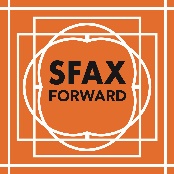 Le formulaire de participation est à envoyer avant le 10 Juin 2021 à l’adresse suivante : sfaxforward@gmail.com et sfaxforward@mmsh.univ-aix.fr.Nous rappelons que seuls les doctorants et post-doctorants peuvent répondre à cet appel à participation.1. Informations personnellesNom, Prénom : ………………………………………….……………………………………………………………………………Institution de rattachement : ………………………………………….………………………………………………………Laboratoire : ………………………………………….……………………………………………………………………………….Discipline : ………………………………………….………………………………………………………………………………….Statut / Fonction : ………………………………………….……………………………………………………………………….Date d’inscription en thèse si thèse toujours en cours : ….…………………….…………………….…………Sinon, date de soutenance : ….…………………….…………………….…………………….…………………….………Mail de contact : ………………………………………….…………………………………………………………………………2. Détails de la participationTitre de la communication que vous souhaitez présenter dans le cadre de l’école thématique 1 :………………………………………….………………………………………………………..………………………………………….………………………………………………………..………………………………………….Résumé de la communication (environ 300 mots) : ……………………………………….………………………………………………………..………………………………………….………………………………………………………..………………………………………………………………………………………………………………………………….………………………………………………………..………………………………………….………………………………………………………..………………………………………………………………………………………………………………………………….………………………………………………………..………………………………………….………………………………………………………..………………………………………………………………………………………………………………………………….………………………………………………………..………………………………………….………………………………………………………..………………………………………………………………………………………………………………………………….………………………………………………………..………………………………………….………………………………………………………..………………………………………………………………………………………………………………………………….………………………………………………………..………………………………………….………………………………………………………..………………………………………………………………………………………………………………………………….………………………………………………………..………………………………………….………………………………………………………..…………………………………………………………………………………………………………………………………………………………………………………